Итоговое собеседование по русскому языку проводится в соответствии с Федеральным законом «Об образовании в Российской Федерации» от 29.12.2012 г. № 273-ФЗ и Порядком проведения государственной итоговой аттестации по образовательным программам основного общего образования, утверждённым приказом Минпросвещения России и Рособрнадзора от 07.11.2018 г. № 189/1513 (зарегистрирован Минюстом России 10.12.2018, регистрационный № 52 953).Итоговое собеседование является условием допуска к государственной итоговой аттестации по образовательным программам основного общего образования для обучающихся  IX классов.Сроки проведения итогового собеседования в 2021-2022 учебном году:09 февраля 2022 года09 марта 2022 года16 мая 2022 годаРезультатом итогового собеседования является «зачет» или «незачёт».Повторно допускаются к итоговому собеседованию в дополнительные сроки в текущем учебном году (во вторую рабочую среду марта и первый рабочий понедельник мая) следующие участники:-  получившие по итоговому собеседованию неудовлетворительный результат («незачет»);-   не явившиеся на итоговое собеседование по уважительным причинам (болезнь или иные обстоятельства), подтвержденным документально;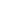 - не завершившие итоговое собеседование по уважительным причинам (болезнь или иные обстоятельства), подтвержденным документально.   Итоговое собеседование направлено на проверку коммуникативной компетенции обучающихся IX классов — умения создавать монологические высказывания на разные темы, принимать участие в диалоге, выразительно читать текст вслух, пересказывать текст с привлечением дополнительной информации.   Во время проведения итогового собеседования участникам итогового собеседования запрещено иметь при себе средства связи, фото-, аудио- и видеоаппаратуру, справочные материалы, письменные заметки и иные средства хранения и передачи информации.   Продолжительность проведения итогового собеседования для каждого обучающегося составляет не более 15 минут. Для участников ИС-9 с ОВЗ, детей-инвалидов и инвалидов продолжительность проведения собеседования увеличивается на 30 минут.Демонстрационный вариант контрольных измерительных материалов итоговогособеседования по РУССКОМУ ЯЗЫКУ в 2022 году (программа основного общего образования)Критерии оценивания выполнения заданий итогового собеседования поРУССКОМУ ЯЗЫКУСпецификация контрольных измерительных материалов для проведения в 2022году итогового собеседования по РУССКОМУ ЯЗЫКУ.